                                                                    В оргкомитет конкурса социальных                                                                    проектов «Воля и великодушие» Заявка участника областного конкурса социальных проектов «Воля и великодушие»Дата заполнения  27 апреля 2017 года.Фамилия, имя, отчество заявителя: Гамаюнова Галина Геннадьевна.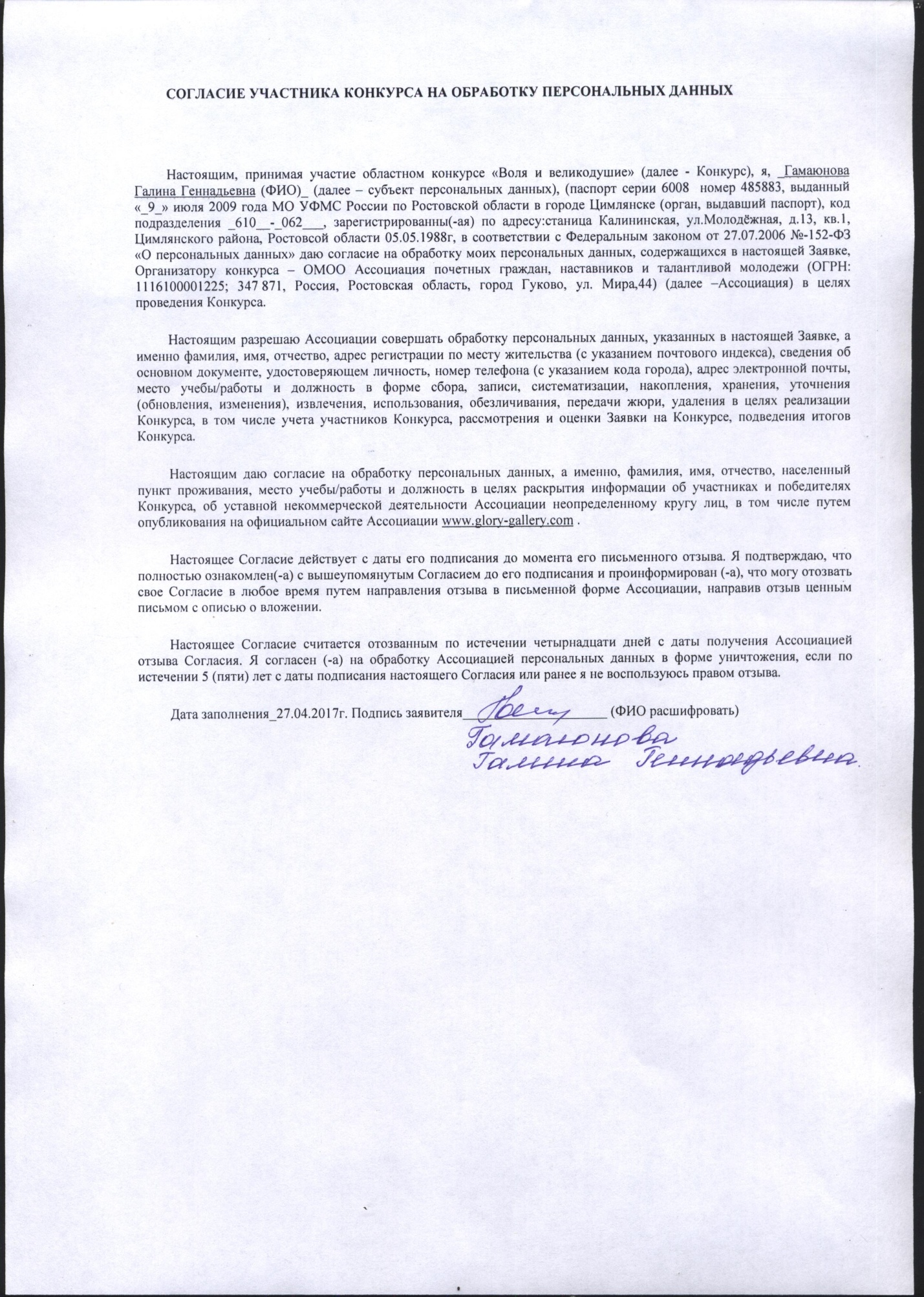 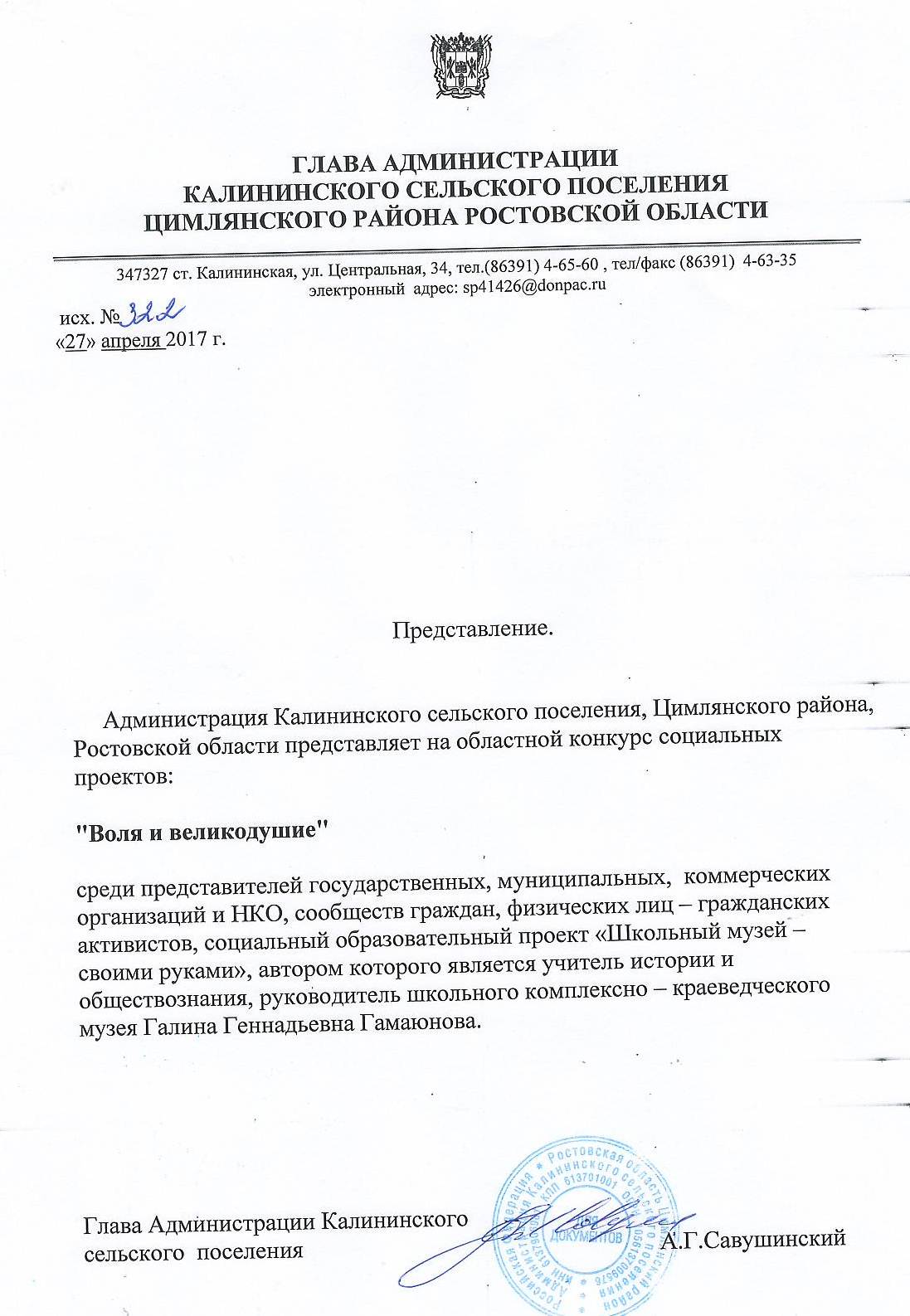 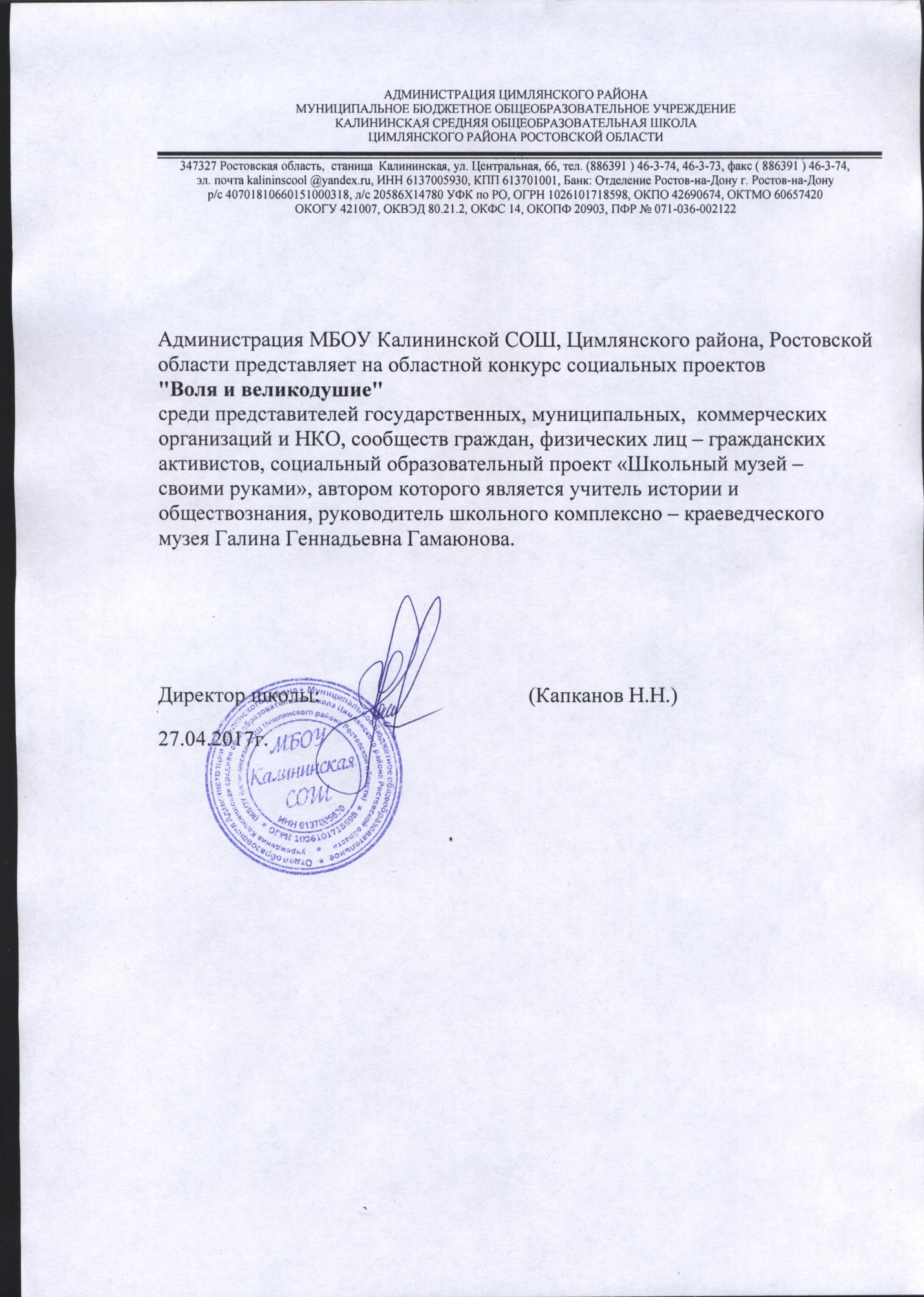 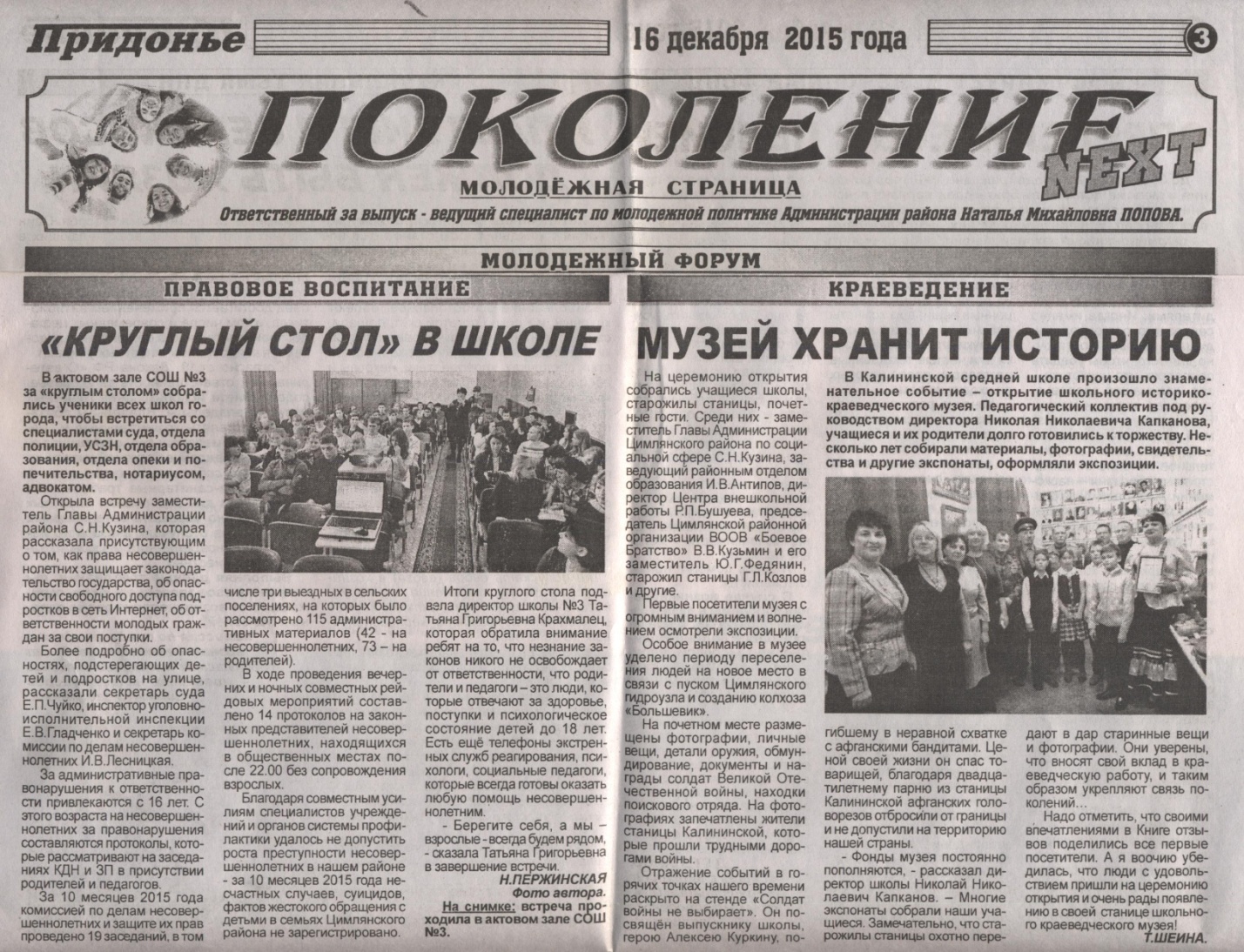 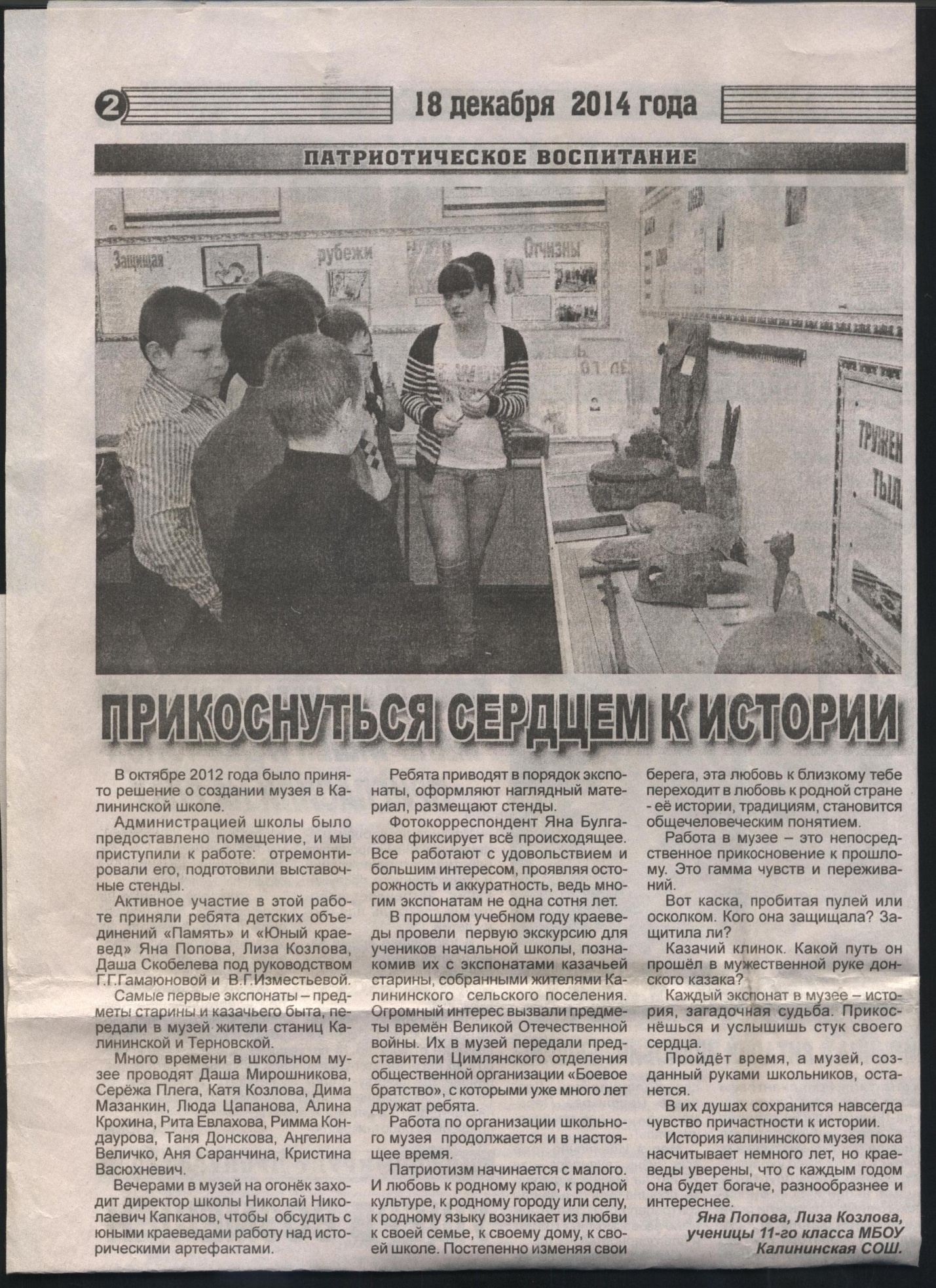 1.Названиепроекта «Школьный музей – своими руками»2.Конкурсная номинация Лучшие социальные проекты в сфере образования3.ФИО участника конкурса Гамаюнова Галина Геннадьевна4.Дата рождения27.06.1964г.5.Место проживания347327 станица Калининская, Цимлянского района, Ростовской области, ул.Молодёжная, д.13, кв.16.Место работы, должность/место учебыМБОУ Калининская СОШ, учитель истории, руководитель школьного музея.7.Телефон 892861784258.Адрес электронной почтыgalya.gamaunova@yandex.ru9.Сообщество, членом которого является участник конкурсаСообщество учителей истории и обществознания Ростовской области «Открытый класс»10.Рекомендации органов местного самоуправления, почетных граждан Ростовской области, городов и районов Ростовской области, членов ОП РОРекомендация Главы Администрации Калининского сельского поселения, Цимлянского района, Ростовской области Савушинского А.Г.Рекомендация директора МБОУ Калининской СОШ, Цимлянского района, Ростовсой области Капканова Н.Н.11.Публикации в СМИ (дата, издание)Газета Цимлянского района, Ростовской области «Придонье» от 18.12.2014г. и от 16.12.2015г.